非法棄置垃圾舉報問題的流程如何？公眾匯報污染問題時，環境保護局就會展開不同流程。此類做法不但是處理問題的最有效方法，亦讓環境保護局：採取行動保障公眾的個人資料與其他監管機構接觸（如情況適用）將報告加入至維州的環境問題分析內。匯報問題的人士會否安全？公眾的私隱權十分重要。匯報非法棄置問題期間，公眾無須提供個人資料。環境保護局會一概妥善保管報告內容及個人資料，除非有助調查並於公眾表示許可時，方會向其他機構透露。環境保護局私隱政策載於網上。環境保護局收到公眾匯報的問題後，就會評估每份報告並優先排序。若果對人類健康構成風險，委任職員會儘快抵達現場。值得慶幸的是，於2021年7月至2022年6月期間，環境保護局僅須優先回應3% 的報告。若果不會構成即時風險，本局職員則會於採取行動前評估現場、潛在原因及其他數據。部分個案可能會轉介至當地市政府，其他個案則可能會轉介至其他維州政府機構，例如職業安全局（WorkSafe）。環境保護局會以匿名方式處理公眾透露的任何數據，除非獲得對方許可，方會納入個人資料。共同監管機構一般會參與環境保護局收取的20% 廢物污染報告。會否出現其他情況？若果職員並無出現於現場，背後可能會出現很多情況。職員可能已經確認了須要承擔責任的人士。現場可能已經有職員深入調查。現場可能已經牽涉到另一個更嚴重的問題。環境保護局職員會有效處理問題，但一般會以不聲張的方式讓污染環境的人承擔責任。套用適當的流程及具備所需的文件對處理問題亦很重要。倘若日後須要查問某個個案，環境保護局職員必須有能力證明會根據法律行事。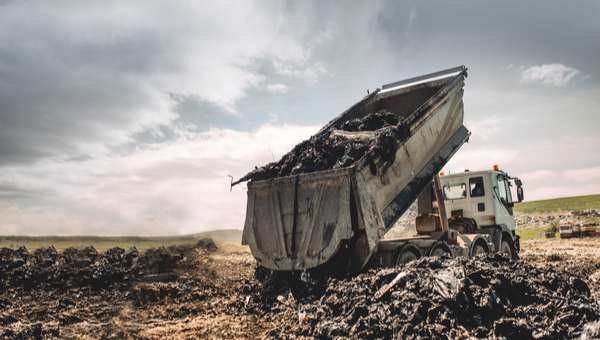 事情並不會因此終結每個環境污染的報告皆有助環境保護局不斷分析維州的廢棄物問題。即使環境保護局無法採取執法行動（例如向棄置垃圾的人士罰款），報告亦能夠：揭示導致棄置垃圾犯罪的因素知會環境保護局如何分配資源有助於正在進行的調查引起公眾注意新出現的問題。此類資訊有助環境保護局自根源上杜絕非法棄置。報告數量越多，就能夠深入理解事情的癥結。